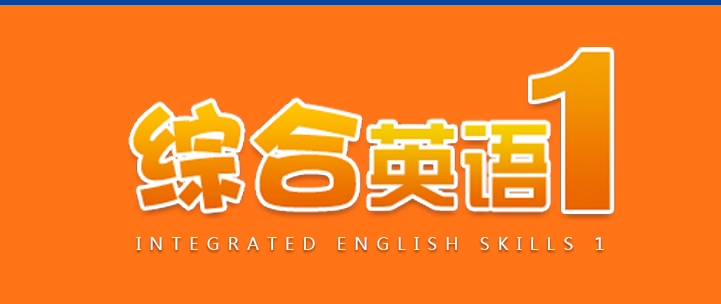 网络课程导学方案                                     王亚玲                         2020年5月目 录                                 平台登录方法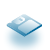           课程考核方式及学习方法                                完成形考任务方法                             论坛发帖方法及要求                            导学教师联系方式1、国开学习网登录方法（1）网址：http://www.ouchn.cn/（国家开放大学学习网）点击“学生登录”或进入“榆林电大”微信公众号，选择右下角“学生服务”—“国开平台”或点击榆林电大网址http://192.168.168.14/，点击“国开大学学习网”进入。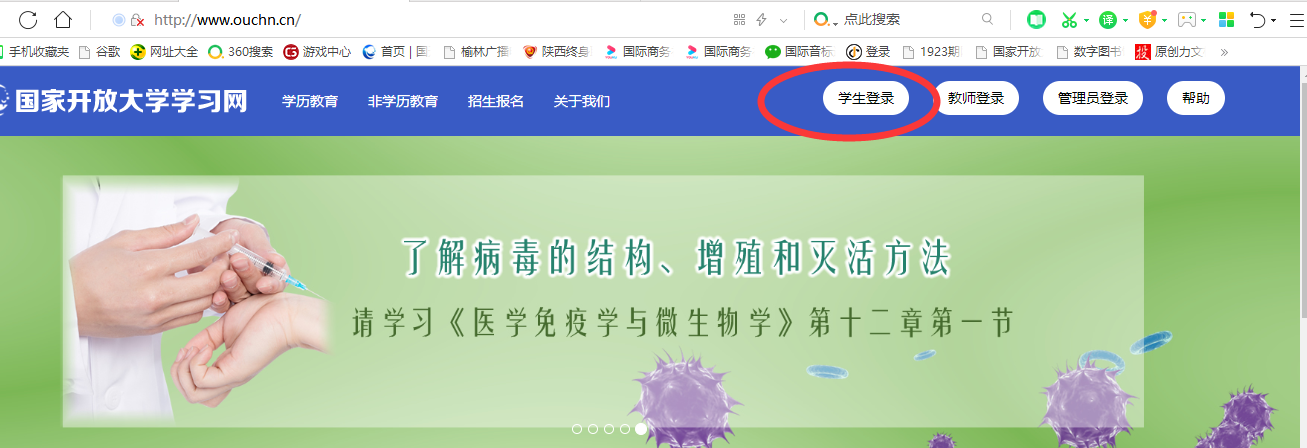 （2）用学号登录，密码是出生年月日8位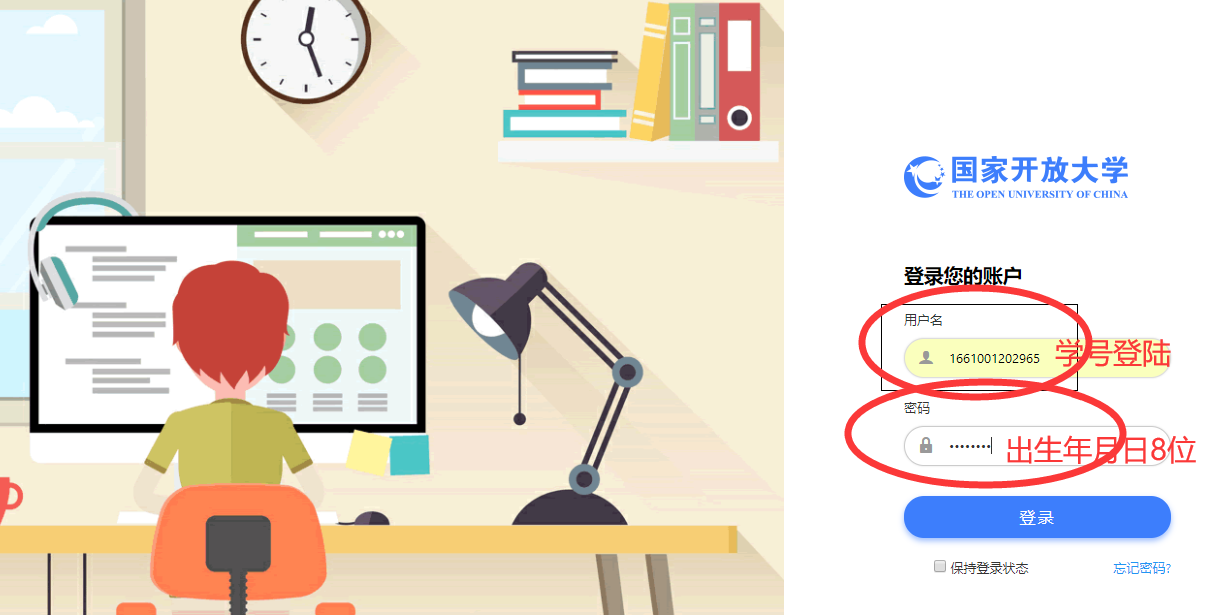 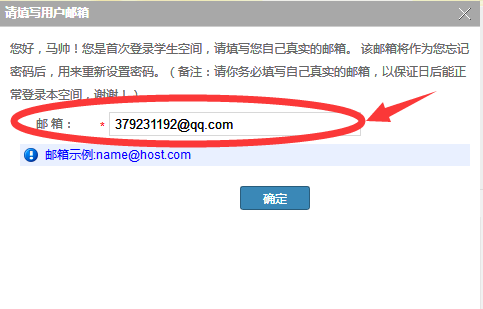 （3）进入课程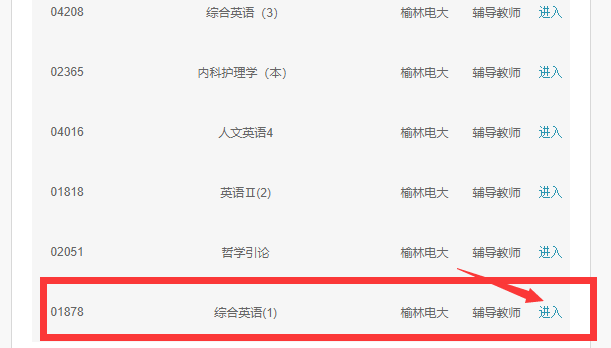 课程考核方式及学习方法课程考核方式：“综合英语（1）”课程试点考核办法如下：形成性考核50%+终结性考试50%=课程总成绩100%形成性考核=14次单元练习（占总成绩的28%）+4次写作练习（占总成绩的12%）+平时表现（占总成绩的10%）终结性考试与非试点情况一样，具体参见“‘综合英语（1）’课程考核说明”中关于题目的描述：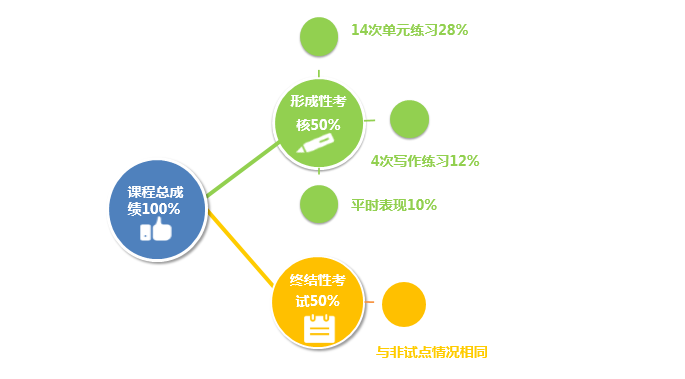     课程学习方法：（1）、查看课程概况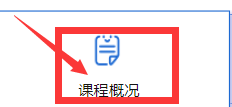 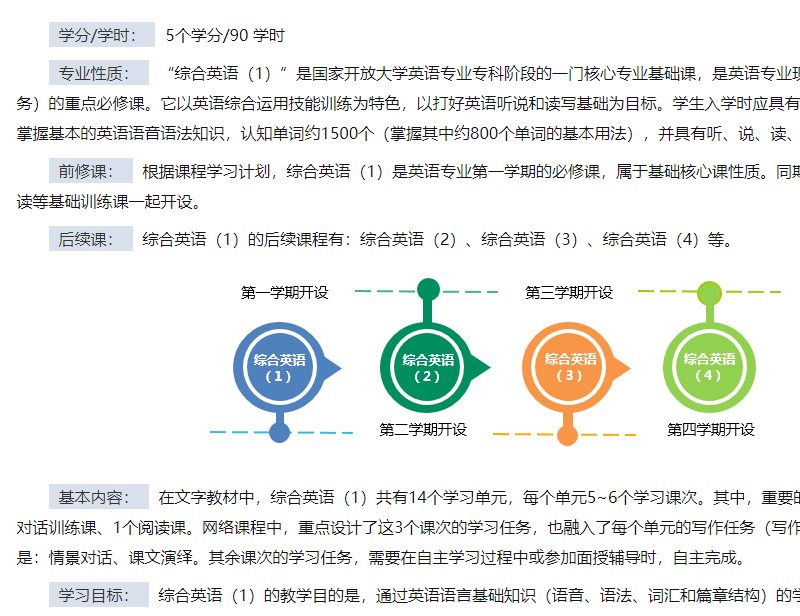 （2）、查看学习建议         “综合英语（1）”学习内容一共14个单元，在18个学习周内，建议大家尽量根据下表的建议，进行各项学习活动。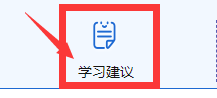 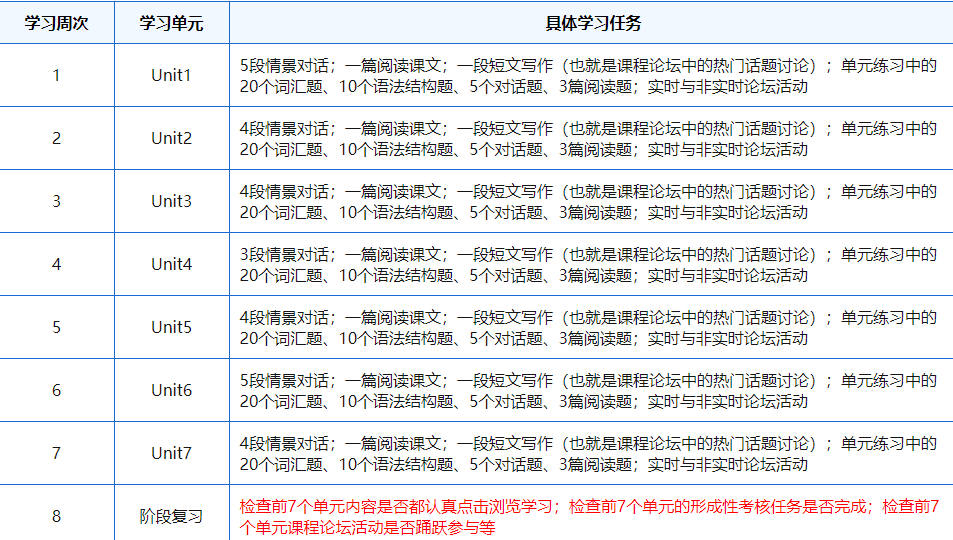 、学习各单元内容语言学习，需要持之以恒地长期积累，不积跬步无以至千里。Practice makes perfect.切忌：一日曝十日寒。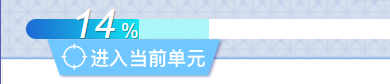 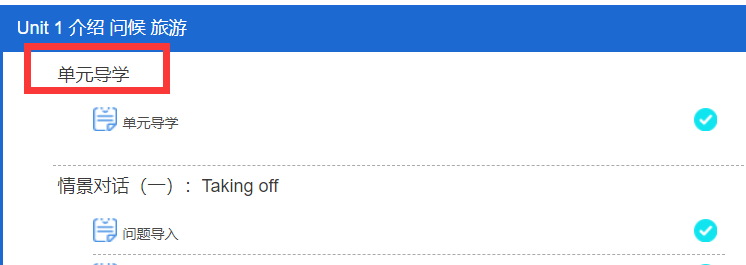 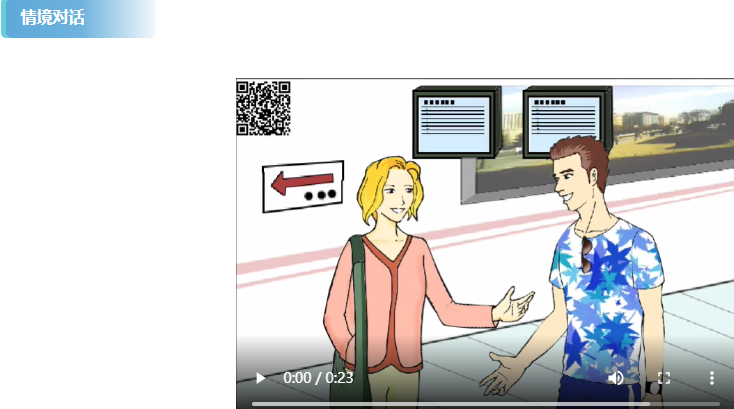 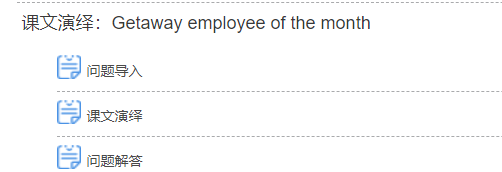 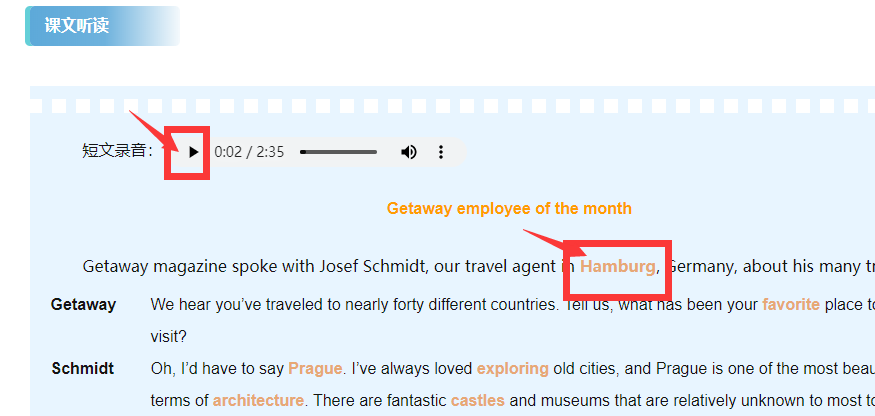 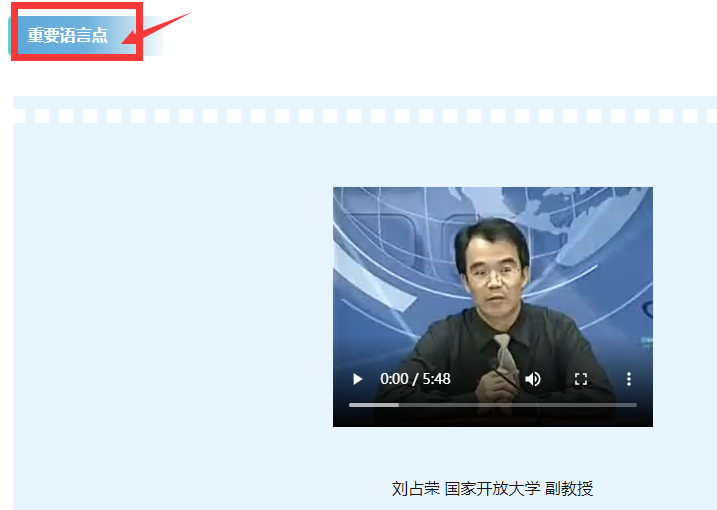 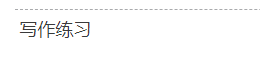 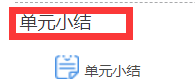 （4）进入榆林广播电视大学查看“导学助学”，可以找到课程导学方案和作业参考答案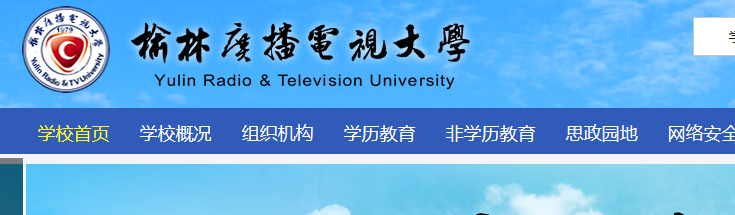 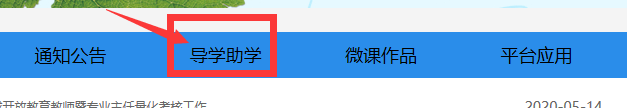 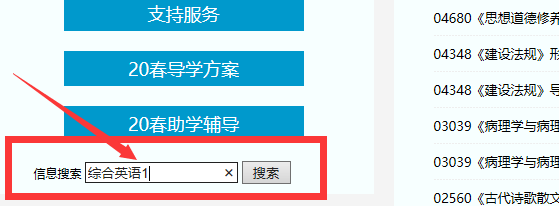 3、完成形考任务步骤（1）点击形考任务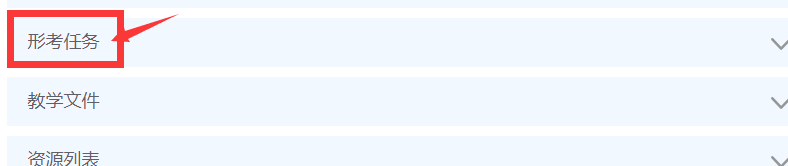 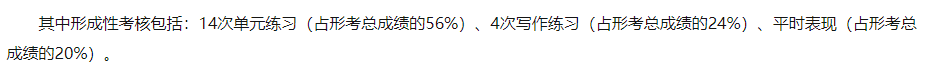 以第一单元为例（单元练习和写作练习）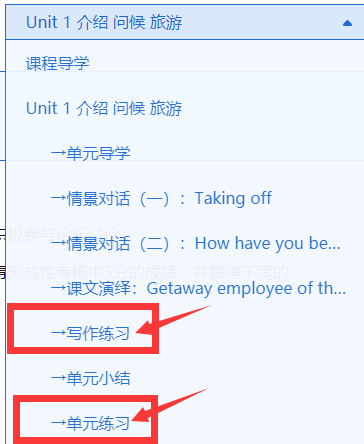 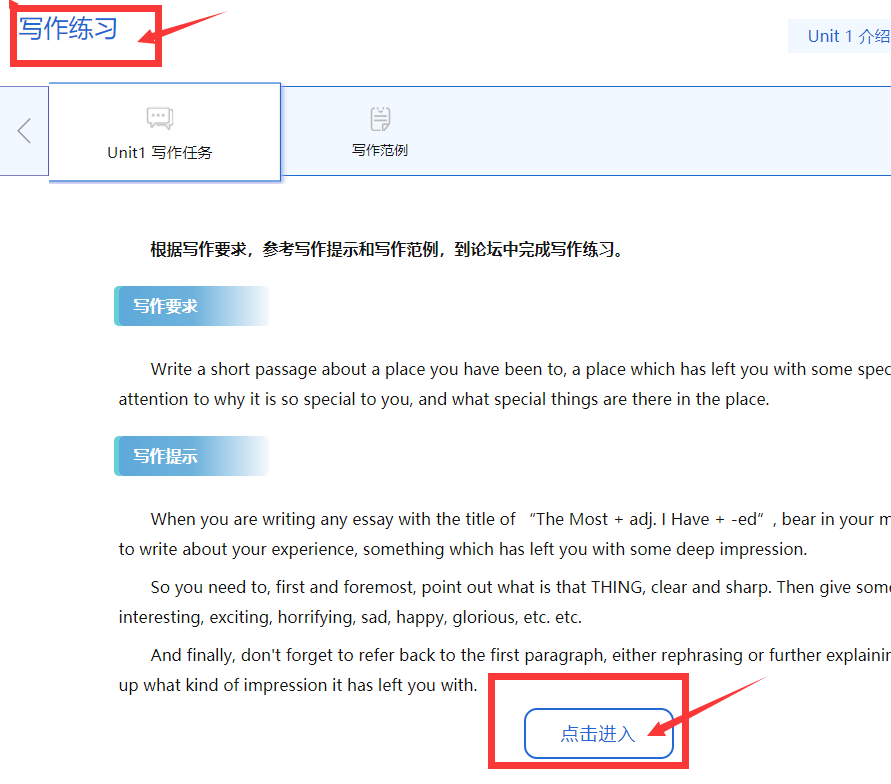 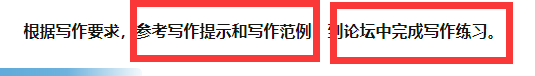 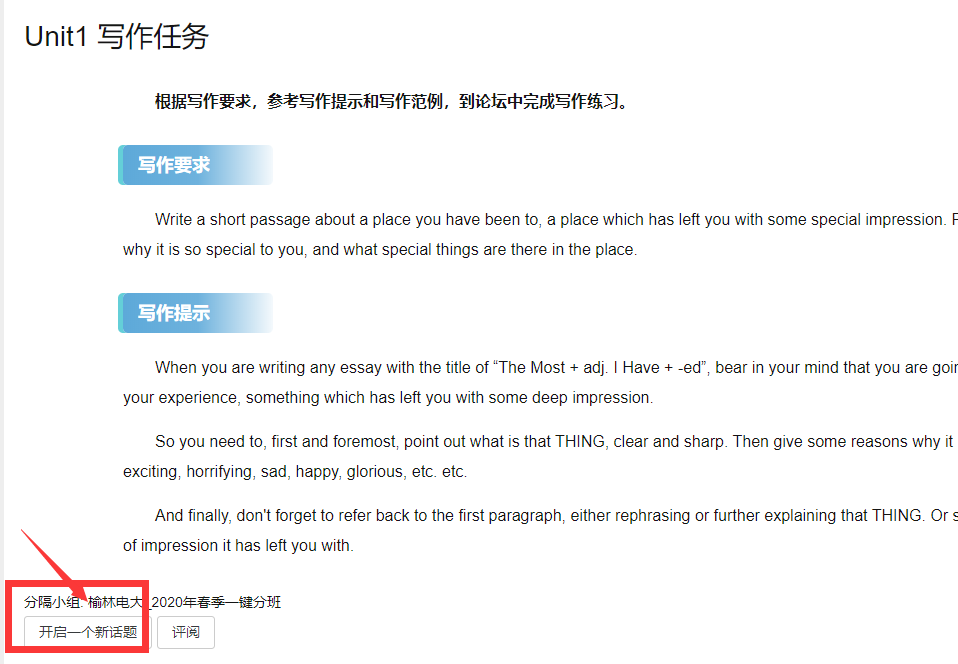 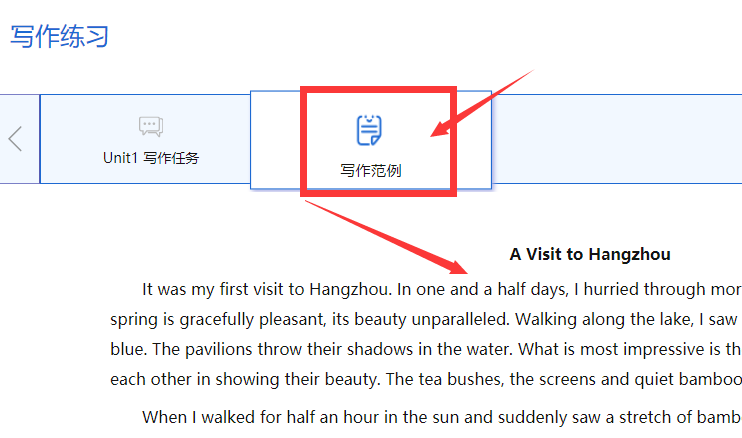 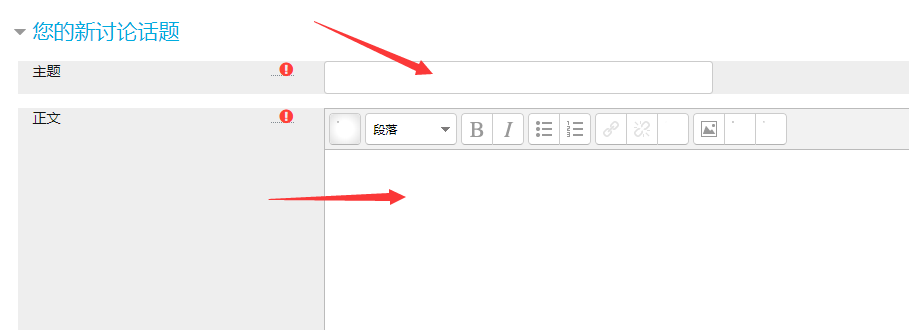 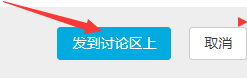 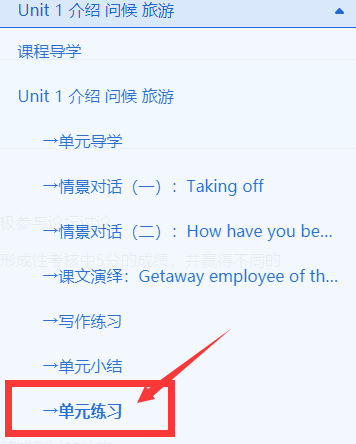 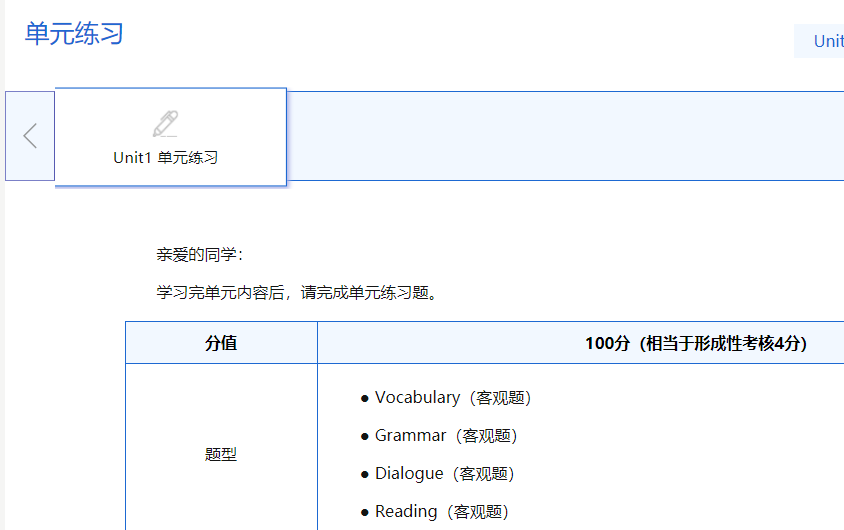 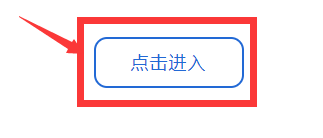 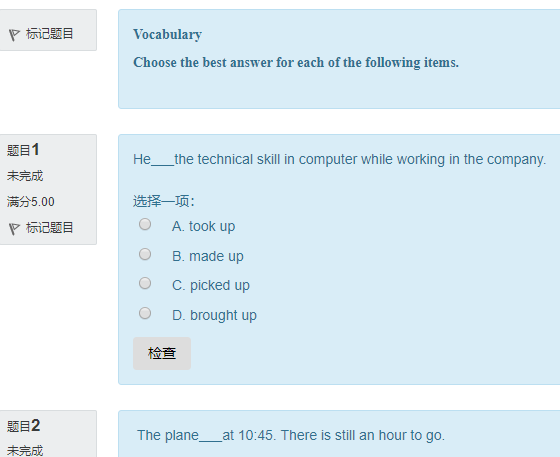 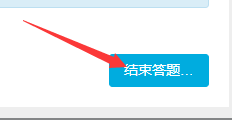 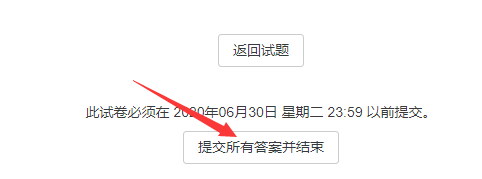 4、论坛发帖方法及要求（要求学生发帖不少于10个）（1）点击“学习论坛”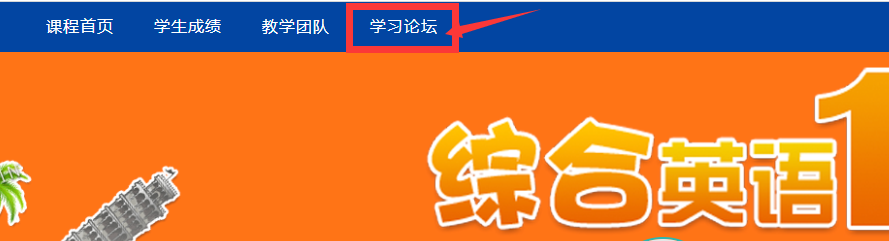 （2）点击“进入讨论区”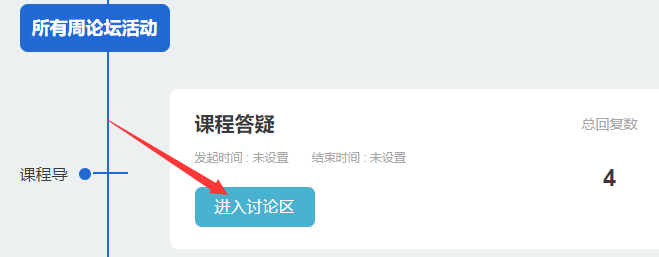 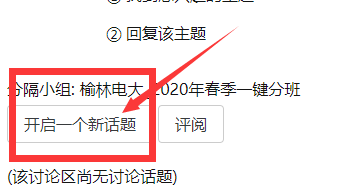 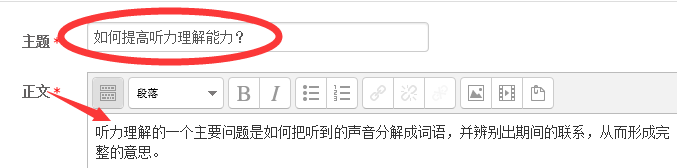   发帖子完成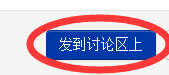 5、导学老师联系方式  导学教师：榆林电大：王亚玲，联系电话18991099850 ，微信同号。QQ：379231192，E-mail:379231192@qq.com祝学有所成！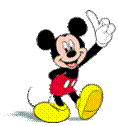 